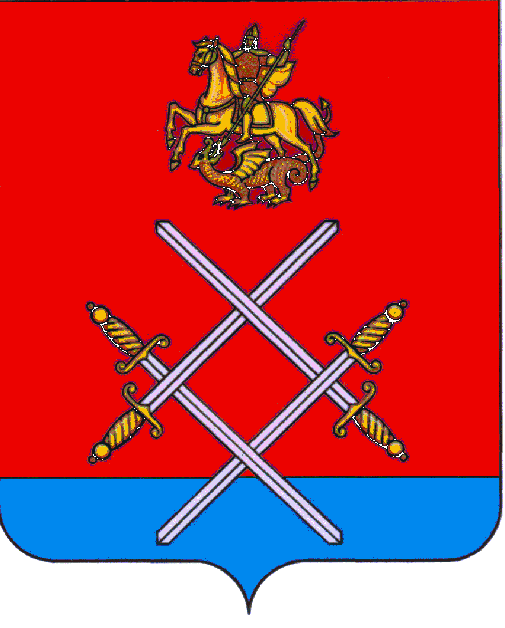 СОВЕТ ДЕПУТАТОВ РУЗСКОГО ГОРОДСКОГО ОКРУГАМОСКОВСКОЙ ОБЛАСТИРЕШЕНИЕот «_20_»___декабря____2017 г.  №_193/17_О принятии Положения о порядке установки скульптурных памятников, мемориальных сооружений, памятников, мемориальных досок и других памятных знаков на территории Рузского городского округа Московской области	В соответствии с Федеральным законом от 25.06.2002 г. № 73-ФЗ «Об объектах культурного наследия (памятниках истории и культуры) народов Российской Федерации», Законом Московской области «Об объектах культурного наследия (памятниках истории и культуры) в Московской области» от 03.12.2015 г. № 214/2015-ОЗ, в целях формирования историко-культурной среды на территории Рузского городского округа Московской области, Совет депутатов Рузского городского округа Московской области РЕШИЛ:1. Принять Положение о порядке установки скульптурных памятников, мемориальных сооружений, памятников, мемориальных досок и других памятных знаков на территории Рузского городского округа Московской области (прилагается).2. Данное решение вступает в силу на следующий день после его официального опубликования.3. Опубликовать данное решение в газете «Красное знамя» и разместить на официальном сайте Рузского городского округа Московской области в информационно-телекоммуникационной сети «Интернет».Глава Рузского городского округа                                                    Председатель Совета депутатов                       Московской области                                                           Рузского городского округа                                   М.В.Тарханов                                                                      Московской области                                                                                                                                          С.Б. Макаревич______________________________                                          _______________________________Принято решением Совета депутатовРузского городского округа Московской области«20» декабря 2017 года №193/17Положение о порядке установки скульптурных памятников, мемориальных сооружений, памятников, мемориальных досок и других памятных знаков на территории Рузского городского округа Московской области1. Общие положения1.1. Настоящее Положение разработано с целью увековечения памяти о выдающихся исторических событиях, произошедших на территории Рузского городского округа  Московской области, выдающихся личностях Российской Федерации, Московской области и Рузского городского округа Московской области, собирательных природно-историко-культурныхобразов, а также с целью формирования историко-культурной среды на территории  Рузского городского округа Московской области, информирования гостей и жителей об истории округа.1.2. Положение определяет основания установки и обеспечения сохранности скульптурных памятников, мемориальных сооружений, памятников, мемориальных досок и других памятных знаков (далее -монументов), порядок принятия решения, правила, условия установки и демонтажа памятных знаков, а также порядок учета и обслуживания их на территории Рузского городского округа Московской области.1.3. Требования настоящего Положения обязательны для всех предприятий и организаций различных форм собственности, государственных, муниципальных учреждений, общественных объединений и организаций, принимающих решение об установке монументов на территории Рузского городского округа Московской области.1.4. Настоящее Положение определяет:1.4.1. критерии, являющиеся основаниями для принятия решений об увековечении памяти выдающихся событий и личностей в истории России, Московской области и Рузского городского округа Московской области;1.4.2. порядок рассмотрения и принятия решения об установке монументов;1.4.3. правила установки монументов;1.4.4. учет и обслуживание монументов.1.5. Памятники, составляющие историко-культурное наследия Рузского городского округа Московской области подразделяются на:1.5.1. памятники истории;1.5.2. иные памятники, представляющие историческую, научную, художественную и иную культурную ценность.2. Основные понятия и определения скульптурных памятников, мемориальных сооружений, памятников, мемориальных досок и других памятных знаков2.1. Мемориальные сооружения - отдельные постройки и здания с исторически сложившимися территориями, мемориальные квартиры, объекты науки и техники, включая военные.2.2. Памятник - сооружение, предназначенное для увековечения людей, событий, объектов, иногда животных, литературных и кинематографических персонажей и др.2.3. Скульптура - вид изобразительного искусства, произведения которого имеют объёмную форму и выполняются из твёрдых или пластических материалов. В широком значении слова - искусство создавать из глины, воска, камня, металла, дерева, кости и других материалов изображение человека, животных и других предметов природы в осязательных, телесных их формах.2.4. Отдельно стоящие памятные знаки - стелы, скульптурные композиции и др.2.5. Мемориальная доска - памятный знак, устанавливаемый на фасаде, в интерьерах зданий, на закрытых и открытых территориях и сооружениях, связанных с историческими событиями, жизнью и деятельностью особо выдающихся граждан. Мемориальная доска, как правило, содержит краткие биографические сведения о лице или событии, которым посвящается увековечение.2.6. Информационная доска посвящается отдельным событиям, факту, явлению и содержит только текстовую информацию.3. Основания для установки монументов3.1. Значимость события в истории России, Московской области и Рузском городском округе Московской области.3.2. Наличие официально признанных достижений личностей в государственной, общественной, военной, производственной и хозяйственной деятельности, в науке, технике, литературе, искусстве, культуре, спорте и других общественно значимых сферах, особый вклад в определенную сферу деятельности, принесший долговременную пользу Рузскому городскому округу Московской области.4. Условия установки монументов4.1. Критериями для принятия решений об установки  монументов являются:4.1.1. отражение предложенным проектом монумента важного исторического события;4.1.2. наличие у гражданина официально признанных выдающихся заслуг и высокого профессионального мастерства в области развития экономики, культуры, образования и науки, здравоохранения, физической культуры и спорта, защиты прав граждан, обеспечения экологической безопасности, охраны окружающей среды, правопорядка и общественной безопасности, проведение в течение длительного времени активной общественной, благотворительной и иной деятельности, способствовавшей развитию Рузского городского округа Московской области, повышению его престижа и авторитета, завоевавшего тем самым право на всеобщее уважение и благодарность жителей;4.1.3. примеры проявления героизма, мужества, смелости, отваги.4.2. Рассмотрение вопроса об установке монументов производится по истечении 1 (одного) года со дня события или смерти лица, об увековечении памяти которого ходатайствуют инициаторы.4.3. На лиц, удостоенных звания Героя Советского Союза, Героя Российской Федерации, Героя Социалистического Труда, полных кавалеров ордена Славы, полных кавалеров ордена "За заслуги перед Отечеством", полных кавалеров ордена Трудовой Славы, а также лиц, удостоенных звания "Почетный гражданин Рузского городского округа Московской области, ограничения по срокам обращения об установке монументов не распространяются.4.4. При решении вопроса об установке монументов учитывается наличие или отсутствие иных форм увековечения данного события на территории муниципального образования.4.5. В память о выдающейся личности на территории Рузского городского округа Московской области может быть установлен, как правило, только один памятный знак по бывшему месту жительства или работы.4.6. Открытие монументов приурочивается к определенной дате (юбилею, этапу жизненного пути личности или круглой дате события) и проводится в торжественной обстановке с привлечением широкого круга общественности.4.7. Установка монументов осуществляется за счет собственных и (или) привлеченных средств, предоставляемых ходатайствующими организациями, а также за счет средств местного бюджета, организаций, предприятий Рузского городского округа Московской области, а также на пожертвования.4.8. Не допускается установка монументов на фасаде здания, полностью утратившего свой исторический облик.4.9. Данное Положение не распространяется на территории городских кладбищ.5. Порядок рассмотрения и принятия решения об установке монументов5.1. Предложения, обращения (ходатайство) об установке монументов рассматривает Комиссия по увековечению памяти выдающихся граждан и значимых событий Рузского городского округа Московской области (далее - Комиссия), состав которой утверждается постановлением главы Рузского городского округа Московской области.В состав Комиссии могут входить представители органов местного самоуправления Рузского городского округа Московской области, общественных объединений, политических партий, научных и творческих союзов, зарегистрированных на территории Рузского городского округа Московской области, организаций и учреждений Рузского городского округа Московской области, почетные граждане Рузского городского округа Московской области, представители военкомата. В случае необходимости Комиссия может привлекать специалистов различных организаций и ведомств, представителей общественности.5.2. Комиссия является постоянно действующей, собирается по мере поступления заявления от ходатайствующей стороны, дата и время проведения уточняются в рабочем порядке.5.3. Заседание Комиссии считается правомочным, если в нем принимает участие не менее 2/3 ее членов. Решение Комиссии принимается простым большинством голосов от числа присутствующих ее членов. При равенстве голосов решающим считается голос председателя Комиссии.5.4. Инициаторами установки монументов могут быть:5.4.1. органы государственной власти РФ;5.4.2. глава Рузского городского округа Московской области;5.4.3. депутаты Совета депутатов Рузского городского округа Московской области;5.4.4. предприятия и организации различных форм собственности;5.4.5. юридические лица независимо от их организационно-правовой формы;5.4.6. общественные объединения и организации, инициативные группы (не менее 7 человек).5.5. Перечень документов, представляемых в Комиссию:5.5.1. письменное обращение (ходатайство) с просьбой об увековечении памяти личности или события с указанием основания для выдвижения проектов монументов, т.е. значимость лица или события, подлежащего увековечению;5.5.2. историческая или историко-биографическая справка;5.5.3. копии документов, подтверждающих достоверность событий или заслуги представляемого к увековечению лица;5.5.4. письменное согласие родственников лица, подлежащего увековечению в виде памятника, отдельно стоящих памятных знаков (стела, скульптурная композиция, бюст и т.д.);5.5.5. выписка из домовой книги с указанием периода проживания данного лица (при необходимости);5.5.6. проект (эскиз, макет) монументов;5.5.7. предложение по тексту надписи (на мемориальной доске или информационной табличке);5.5.8. письменное согласие собственника здания (строения, сооружения) и земельного участка, на котором предполагается установить монумент, по согласованию с юридическими и физическими лицами, у которых здание (строение, сооружение), земельный участок находятся на праве хозяйственного ведения или оперативного управления;5.5.9. обоснование выбора места установки монументов (при необходимости представление фотографии предполагаемого места);5.5.10. подтверждение источников финансирования проекта и (или) письменное обязательство ходатайствующей стороны о финансировании работ по проектированию, установке и обеспечению торжественного открытия монументов.5.6. Копии согласовательных документов направляются инициатором в управление социальной политики администрации Рузского городского округа Московской области для включения в реестр монументов Рузского городского округа Московской области.5.7. В результате рассмотрения обращения Комиссия в месячный срок принимает одно из следующих решений:5.7.1. поддержать обращение (ходатайство) и рекомендовать принять решение об установке монументов;5.7.2. рекомендовать ходатайствующей стороне увековечить память события или деятеля в других формах;5.7.3. отклонить обращение (ходатайство), направив ходатайствующей стороне мотивированный отказ, информировав о принятом решении главу Рузского городского округа Московской области.5.8. При принятии положительного решения главой Рузского городского округа Московской области вопрос об установке монументов выносится на рассмотрение Совета депутатов Рузского городского округа Московской области.5.9. При положительном решении Совета депутатов Рузского городского округа Московской области об установке монумента инициатор предлагает  проект монумента.5.10. При наличии спорных вопросов об установке  монументов, Совет депутатов Рузского городского округа Московской области объявляет публичные обсуждения.5.11. Монументы изготавливаются только из долговечных материалов (мрамора, гранита, металла и других материалов).5.12. Размер монументов определяется объемом помещаемой информации, наличием портретного изображения, декоративных элементов и должен быть соразмерен зданию, строению, сооружению, на котором устанавливается.5.13. Текст монумента должен содержать краткую характеристику события, которому посвящен монумент, указание на связь события с конкретным адресом, по которому монумент установлен, а также даты, указывающие период, в течение которого выдающаяся личность или событие были каким-либо образом связаны с данным адресом.5.14. В тексте монумента указываются полностью фамилия, имя, отчество выдающейся личности, в память о которой памятный знак установлен.5.15 В композиции монументов помимо текста могут быть включены портретные изображения, декоративные элементы, подсветка.5.16. Для обслуживания монументов необходимо предусмотреть благоустроенный подход к месту его установки.5.17. Монументы демонтируются:5.17.1. при отсутствии правоустанавливающих документов на установку (относится к памятникам,  устанавливаемым  после принятия настоящего положения);5.17.2. при проведении работ по ремонту и реставрации здания или монумента на период проведения работ;5.17.3. расходы по демонтажу монумента, установленного с нарушением, возлагаются на установивших его юридических или физических лиц, а в случае невозможности установления юридических или физических лиц, возлагаются на администрацию Рузского городского округа Московской области.6. Порядок установки монументов на территории Рузского городского округа Московской области6.1. Финансирование работ по разработке проекта, изготовлению, установке, содержанию и демонтажу монументов производится:6.1.1. по инициативе главы Рузского городского округа Московской области, депутатов Совета депутатов Рузского городского округа Московской области - за счет средств бюджета муниципального образования и (или) за счет безвозмездных поступлений от физических и юридических лиц, в том числе добровольных пожертвований;6.1.2. по инициативе предприятий, учреждений, организаций всех форм собственности, общественных объединений - из внебюджетных источников и (или) за счет безвозмездных поступлений от физических и юридических лиц, в том числе добровольных пожертвований.6.2. По проекту монумента объявляется публичный конкурс или проведено публичное обсуждение в соответствии с законодательством Российской Федерации.6.3. Проект, место установки, размер и материал  монумента согласовываются с администрацией Рузского городского округа Московской области.6.4. Монументы, установленные за счет средств бюджета муниципального образования, являются собственностью муниципального образования.6.5. Монументы демонтируются:6.5.1. при проведении работ по ремонту и реставрации  монумента либо здания, на фасаде которого установлена мемориальная доска;6.5.2. при полном разрушении  монумента, невозможности проведения ремонтных работ;6.5.3. при разрушении, сносе здания, на фасаде которого установлена мемориальная доска;6.5.4. при установке монументов с нарушением требований настоящего Положения (относится к объектам, установленным после принятия настоящего положения).6.6. Инициаторами демонтажа монументов вправе выступать глава Рузского городского округа Московской области, Совет депутатов Рузского городского округа Московской области.6.7. В случае необходимости проведения работ по ремонту и реставрации  монументов либо здания, на фасаде которого установлена мемориальная доска, демонтаж памятного знака осуществляется с обязательным письменным уведомлением администрации муниципального образования о целях, дате и периоде демонтажа. После завершения ремонтно-реставрационных работ монументы устанавливаются на прежнем месте.6.8. Финансирование работ по ремонту и реставрации  монументов осуществляется за счет средств бюджета муниципального образования и (или) за счет безвозмездных поступлений от физических и юридических лиц, в том числе добровольных пожертвований.6.9. Финансирование работ по ремонту и реставрации здания, на фасаде которого установлена мемориальная доска, и работ по демонтажу мемориальной доски осуществляется за счет средств организации, осуществляющей ремонт здания.6.10. Письменные ходатайства о демонтаже монументов направляются на имя главы Рузского городского округа Московской области и передаются в Комиссию для рассмотрения.6.11. Комиссия рассматривает ходатайство в течение 30 календарных дней со дня его регистрации.6.12. В течение 7 календарных дней после рассмотрения ходатайства и документов Комиссия оформляет протокол заседания, готовит решение Комиссии и направляет свое решение главе Рузского городского округа Московской области для согласования. В случае согласования принятого Комиссией решения, глава Рузского городского округа Московской области вносит предложение о демонтаже монументов на рассмотрение Совета депутатов Рузского городского округа Московской области.6.13. Решение о демонтаже, переносе или реконструкции монументов принимается Советом депутатов Рузского городского округа Московской области.6.14. Демонтаж либо перенос монументов в целях размещения информационно-рекламных объектов не допускается.7. Архитектурно-художественные требования, предъявляемые к монументам7.1. Архитектурно-художественное решение монументов не должно противоречить характеру места его установки, особенностям среды, в которую они привносятся как новый элемент.7.2. При согласовании проекта и места установки монументов учитываются следующие требования:7.2.1. размещение монументов с учетом их панорамного восприятия;7.2.2. учет существующей градостроительной ситуации, окружающей застройки и размещение исходя из градостроительных возможностей в случае размещения монументов на земельном участке.7.3. Текст мемориальной доски, монументов должен в лаконичной форме содержать характеристику увековечиваемого события (факта) либо периода жизни (деятельности) выдающегося лица, которому они посвящены.7.4. В тексте должны быть указаны полностью фамилия, имя, отчество увековечиваемого выдающегося лица на русском языке.7.5. В тексте мемориальной доски обязательны даты, конкретизирующие время причастности выдающегося лица или события к месту установки мемориальной доски.7.6. В композицию мемориальных досок кроме текста могут включаться портретные изображения или стилизованные изображения, олицетворяющие памятные события, декоративные элементы, подсветка, приспособление для возложения цветов.7.7. Монументы  выполняются в материалах и технике, обеспечивающих наиболее полное выявление художественного замысла и долговечность объекта (металл, камень, керамика, высокопрочные материалы и т.д.).7.8. Скульптурные памятники устанавливаются на открытых, хорошо просматриваемых территориях, выходящих на магистрали и улицы.7.9. Мемориальные доски устанавливаются в хорошо просматриваемых местах на высоте не ниже двух метров (на фасадах зданий).7.10. В случае если событие, либо жизнь и деятельность выдающейся личности были связаны со зданиями общественного назначения (театры, образовательные учреждения, библиотеки, научные учреждения и т.п.), монументы, мемориальные доски могут устанавливаться в помещениях указанных зданий.8. Порядок учета и содержания монументов8.1. Все монументы, установленные на территории Рузского городского округа Московской области на фасадах зданий и иных сооружений, являются достоянием Рузского городского округа Московской области, частью его природно-историко-культурного наследия и подлежат сохранению, ремонту и реставрации в соответствии с действующим законодательством.8.2. Администрация Рузского городского округа Московской области организует учет, контроль за их состоянием, обслуживание, а при необходимости реставрацию монументов в установленном порядке.8.3. Предприятия, учреждения, организации и граждане обязаны обеспечивать сохранность монументов. Контроль за состоянием и сохранностью монументов на территории Рузского городского округа Московской области осуществляется ими совместно с администрацией Рузского городского округа Московской области.8.4. Объекты культурного наследия, находящиеся в собственности Рузского городского округа Московской области, используются в целях развития народного образования и культуры, патриотического, идейно- нравственного и эстетического воспитания жителей округа.8.5. Использование объектов культурного наследия, находящихся в собственности Рузского городского округа Московской области, в  экспозиционно-выставочных и других культурно-просветительских целях может производиться только в объеме, обеспечивающем сохранность памятников, их территорий и окружающей их градостроительной или природной среды.	8.6. К полномочиям Рузского городского округа Московской области в сфере охраны и сохранения объектов культурного наследия местного значения относятся:8.6.1. принятие целевых программ охраны и сохранения объектов культурного наследия местного значения, выявленных объектов культурного наследия;8.6.2. принятие в установленном законодательством порядке решений о включении объектов культурного наследия местного значения, расположенных на территории Рузского городского округа Московской области, в единый государственный реестр объектов культурного наследия (памятников истории и культуры) Рузского городского округа Московской области;8.6.3. принятие решений о воссоздании утраченных объектов культурного наследия местного значения по представления главы Рузского городского округа Московской области, за счет выделенных средств в пределах утвержденного бюджета на текущий год.	8.7. К полномочиям администрации  Рузского городского округа Московской области в сфере сохранения, использования, популяризации и охраны объектов культурного наследия местного значения относятся:8.7.1. осуществление контроля за соблюдением законодательства об охране и использованию объектов культурного наследия;8.7.2. обеспечение, утверждение комиссии по охране объектов  культурного наследия местного значения;8.7.3. внесение на Совет депутатов Рузского городского округа Московской области предложений о воссоздании утраченных объектов культурного наследия местного значения;8.7.4. обеспечение финансирования мероприятий по сохранению, использованию и популяризации объектов культурного наследия, находящихся в собственности Рузского городского округа Московской области, охране объектов культурного наследия местного значения, расположенных на территории Рузского городского округа Московской области;8.7.5. участие в разработке целевых программ сохранения, использования, популяризации и использования объектов культурного наследия местного значения, расположенных на территории Рузского городского округа Московской области;8.7.6. выявление, обследование объектов культурного наследия, составление перечня объектов культурного наследия на территории Рузского городского округа Московской области;8.7.7. подготовка текстов надписей и обозначений на недвижимом объекте  культурного наследия, содержащем информацию о нем;8.7.8. организует своевременное рассмотрение поступающих в администрацию Рузского городского округа Московской области заявок на предмет включения объекта в Реестр;8.7.9. утверждает состав документов Заявки (помимо обязательных документов);8.7.10. утверждает форму  типового решения объекта в реестр;8.7.11. осуществляет ведение реестра.8.8. Все монументы, установленные на территории Рузского городского округа Московской области на фасадах зданий и иных сооружений, могут находиться на балансе предприятий, организаций, и могут при необходимости быть переданы на баланс Рузского городского округа Московской области.9. Заключительные положения9.1. Граждане обязаны обеспечивать сохранность монументов. За причинение вреда скульптурным памятникам, мемориальным сооружениям и другим монументам виновные лица несут ответственность в соответствии с действующим законодательством Российской Федерации.9.2. Лица, чьи права и законные интересы нарушены в результате действий (бездействия) органов местного самоуправления при принятии ими решений в рамках, установленных настоящим Положением, вправе обратиться в суд в соответствии с законодательством Российской Федерации.10. Ответственность за нарушение10.1. За нарушение требований в области сохранения, использования монументов должностные лица, юридические и физические лица несут ответственность в соответствии с действующим законодательством.